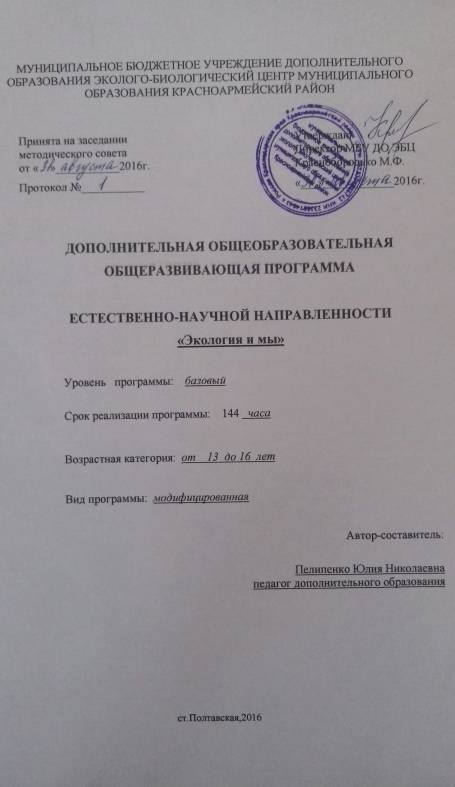 СодержаниеРаздел 1 «Комплекс  основных характеристик образования: объем,содержание, планируемые результаты»Пояснительная записка	Дополнительная общеобразовательная общеразвивающая программа    «Экология и мы»  разработана      в   соответствии   с  п.   2.   ст.   32   Закона   РФ   «Об  образовании»  и требованиям  к  образовательным  программам  (краевые  методические рекомендации   по   разработке   дополнительных   общеобразовательных   программ   и  программ    электронного     обучения    от  15   июля   2015   г.,  краевые   методические  рекомендации по проектированию   дополнительных    общеобразовательных   общеразвивающих программ  Рыбалёвой  И.А.,  канд.  пед. наук,  доцент,  зав.  кафедрой  дополнительного образования ГБОУ «ИРО» Краснодарского края от 2016 г.).Направленность дополнительной общеобразовательной общеразвивающей программы «Экология и мы» естественно-научная.Актуальность,  новизна, педагогическая целесообразность программы. Общение с природой – это главное условие формирования у учащихся экологической ответственности по отношению к природной среде. Сохранение здоровья подрастающего поколения – является важнейшей  задачей в настоящее время. В условиях дальнейшего ухудшения состояния окружающей среды решение этой задачи особенно актуально. Поэтому необходимо усиление гигиенического и физического обучения и воспитания подрастающего поколения, способствующего сохранению здоровья через экологическое воспитание.  Главное назначение данной программы - помочь понять детям, как много подсказывает нам сама живая природа для грамотного хозяйствования на Земле и задуматься над взаимодействиями природы и общества.Отличительные особенности программы. Отличительной особенностью  данной программы является  профессиональная ориентация, развитие активной жизненной позиции обучаемых, поддержка талантливых и одаренных детей и формирование таких качеств, как самопознание, самореализация и творческое саморазвитие учащихся. Познавая окружающий мир и вооружившись знаниями об этом мире, ребята научатся анализировать природную среду как сложную, дифференцированную систему, которая должна находиться в динамическом равновесии, научатся рассматривать биосферу Земли как экологическую нишу человечества. Данная  программа предполагает не только получение знаний,  и воспитание экологической культуры, но и формирование умений практического характера, что позволяет учащимся внести реальный вклад в сбережение природы своей местности, сохранение собственного здоровья.Адресат программы. Дополнительная общеобразовательная общеразвивающая программа    «Экология и мы»  ориентирована на учащихся от 13 до 16 лет.Уровень программы, объем и сроки.Уровень программы – базовый.Объем и срок реализации программы –  программа рассчитана на 2 года обучения, всего 144 часа за два года обучения.Форма обучения - программа реализуется в очной форме.Режим занятий – занятия проводятся  1 раз в неделю по 2 часа. Особенности организации образовательного процесса. Программа разработана с учетом интересов детей. Группа может сформироваться как одновозрастная, так и разновозрастная. Набор учащихся в объединение  осуществляется по желанию.   После набора  в  кружок и  вводных  занятий  начинается работа по разделам программы.  Изучение каждой темы начинается с теоретической части   и  подкрепляется  практической деятельностью. Теоретические  знания  и общие практические  навыки  даются  всей  группе.   Занятия проводятся всем составом (группой), по звеньям или индивидуально.Цель программы - формирование экологического мировоззрения учащихся, базирующего на правилах нравственности и сознания.Цель первого года обучения – формирование у учащихся непрерывного экологического образования и системных экологических знаний об окружающем мире.Цель второго года обучения - развитие творческой и исследовательской деятельности учащихся.Задачи:Образовательные (предметные) –усвоение системы научных знаний о живой природе;сформировать  первоначальные представления о  биологических объектах, процессах, явлениях и закономерностях;сформировать представления  о значении биологических наук в решение  локальных и глобальных экологических проблем;сформировать основы экологической грамотности.Личностные –сформировать основы  экологического   мышления  у  учащихся; воспитать  чувства ответственности и внимательного  отношения  к природе; расширить представления об  основных принципах  и правилах отношения к окружающей среде, основах здорового образа жизни;способствовать формированию экологической культуры учащихся, ответственного бережного отношения к окружающей среде;способствовать формированию коммуникативной компетентности в процессе общения  со сверстниками.Метапредметные –1.способствовать развитию исследовательских и творческих способностей учащихся; 2.развивать мотивы и интересы познавательной деятельности учащихся;3.умение самостоятельно определять цели своего обучения, ставить и формулировать новые задачи;4.научить  видеть проблему и ставить вопросы, выдвигать гипотезы, 5.наблюдать, проводить эксперименты, делать выводы и заключения, доказывать, защищать свои идеи.Содержание программы отражено  в учебном  плане (Таблица 1)Таблица 1. Учебный план 1 год обучения           Учебный план2  год обученияСодержание учебного плана1 год обученияРаздел 1.Введение в экологию.Теория: Что изучает экология. Экологические проблемы России.Практика: Демонстрация таблиц по экологии и охране природы. Демонстрация видеофильма «Спешите спасти планету».Раздел 2. Экосистемы.Теория: Общая характеристика экосистем. Пищевые цепи и пищевые сети. Разнообразие почв Краснодарского края.Практика: Составление пищевых цепей. Составление пищевых цепей. Демонстрация видеофильма «Пищевые связи в экосистеме». Выделение пищевых цепей в искусственной экосистеме (на примере аквариума). Разнообразие почв Краснодарского края. Строения почвы, как среды обитания живых организмов.Раздел 3.Экологическое равновесие естественных экосистем.Теория: Понятие экологического равновесия. Экологические сукцессии. Последствия вмешательства человека в экологическое равновесие.Практика: Экологические сукцессии. Демонстрация видеофильма «Естественная экосистема». Составление схемы «Динамика экосистемы». Последствия вмешательства человека в экологическое равновесие.Раздел 4. Антропогенное воздействие на биосферу.Теория: Современное состояние природной среды. Атмосфера, загрязнение атмосферы. Почва, загрязнение почв. Вода, загрязнение природных вод. Рациональное природопользование.Практика: Атмосфера, загрязнение атмосферы. Мониторинг «Выявление загрязнения окружающей среды». Составление диаграммы  «Степень загрязненности ул. Ленина ст. Полтавской». Изучение среза почвы. Определение прозрачности воды в Полтавском ерике. Определение прозрачности воды в Полтавском ерике.Раздел 5. Окружающая среда и здоровье человека.Теория: Химические загрязнения среды и здоровье человека. Биологические загрязнения и болезни человека. Влияние шума на организм человека. Питание и здоровье человека.Практика: Составление экологического паспорта учебного класса. Составление экологического паспорта учебного класса. Демонстрация видеофильма «меры профилактики инфекционных заболеваний». Влияние шума на организм человека. Определение нитратов в овощах.Раздел. 6 Итоговое занятие.Практика: Презентации работ  учащихся.Содержание учебного плана2 год обученияРаздел 1.Введение. Экология человекаТеория: Что изучает социальная экология. Связи человека с окружающей средой.Практика: Здоровье как норма реакции на окружающую среду. Демонстрация видеофильма: «Оценка здоровья». Составление родословного дерева.Раздел 2. Человек и  здоровья.Теория: Адаптация, адаптационный синдром. Наследственность –важнейший  фактор здоровья. Образ жизни –фактор здоровья.Практика: Тренинг «Механизмы адаптации». Решение задач  по наследственности. Решение задач  по наследственности. Круглый стол «Проблема сохранения здоровья». Демонстрация видеофильма «Здоровый образ жизни».Раздел 3.Экология общества.Теория: Природа и общество. Экологическая демография, демонстрация карты населения Земли.Практика: Экскурсия на очистные сооружения ст. Полтавской. Экологическая демография, демонстрация карты населения Земли.Раздел 4. Проектная деятельность.Теория: Понятие проектной деятельности, виды исследовательских работ.Практика: Изучение проблем и выбор темы исследования. Изучение проблем и выбор темы исследования. Изучение проблем и выбор темы исследования. Постановка цели и задач исследования. Поиск источников и литературы, отбор фактического материала. Поиск источников и литературы, отбор фактического материала. Поиск источников и литературы, отбор фактического материала. Поиск источников и литературы, отбор фактического материала. Проведение экологического мониторинга. Проведение экологического мониторинга. Проведение экологического мониторинга. Сбор и обработка данных. Сбор и обработка данных. Сбор и обработка данных. Сбор и обработка данных. Оформление проекта. Оформление проекта.Раздел. 5 Итоговое занятие.Практика: Публичное выступление, защита исследовательских проектов. Публичное выступление, защита исследовательских проектов.Планируемые результатыПредметные результаты: знание основных  принципов и правил о живой природе, обиологических объектах, процессах, явлениях и закономерностях;формирование познавательных интересов и мотивов, направленных на изучение локальных и глобальных  экологических проблем;знание основ экологической грамотности.Личностные результаты:формирование основ экологического мышления учащихся;воспитание  чувства ответственности и внимательного  отношения  к природе;знание основных принципов и правил отношения к окружающей среде, основ здорового образа жизни;формирование экологической культуры учащихся, ответственного бережного отношения к окружающей среде;формирование коммуникативной компетентности в общении со сверстниками в процессе образовательной, учебно-исследовательской творческой и других видов деятельности.Метапредметные результаты:овладение составляющими исследовательской и проектной деятельности, включая  умения видеть проблему, ставить вопросы, выбирать способы  решения; давать определения понятиям, классифицировать, наблюдать, проводить эксперименты, делать выводы и заключения, структурировать материал, объяснять, доказывать, защищать свои идеи;способность выбирать целевые и смысловые установки в своих действиях и поступках по отношению к живой природе, умение адекватно использовать речевые средства для дискуссии и аргументации своей позиции, сравнивать разные точки зрения,аргументировать свою точку зрения, отстаивать свою позицию. Раздел 2. Комплекс организационно-педагогических условий, включающий формы аттестации.Календарный учебный график 1  год обученияКалендарный учебный график2  год обученияУсловия реализации программы.помещение (учебный класс), оборудованный  столами, стульями, шкафами, библиотека; наглядные пособия, комплект плакатов, таблицы, фотоматериалы; коллекции почвенных образцов;лабораторное оборудование («Пчёлка – У» мини – экспресс – лаборатория по исследованию   воды, почвы, воздуха);ученические микроскопы;видеофильмы по разделам программы;справочники и дополнительная литература  по экологии и биологии;комплекты учебно-методической документации;информационное обеспечение (ноутбук, сканер, принтер, ЖК – телевизор для демонстрации презентаций, видеофильмов).Кадровое обеспечение.Программа разработана  и внедряется педагогом дополнительного образования Пелипенко Юлией Николаевной, образование высшее педагогическое, стаж работы  3 года. Формы аттестации.Оценка образовательных результатов учащихся проводится  в виде промежуточного и итогового контроля.Результаты промежуточной аттестации  представляют собой результаты мониторинга индивидуальных образовательных достижений учащихся, отражают динамику формирования их способности к решению учебно-практических и учебно-познавательных задач  и навыков проектной деятельности.Результаты итоговой аттестации учащихся  характеризуют уровень достижения предметных и метапредметных результатов освоения дополнительной общеобразовательной общеразвивающей программы.Оценочные материалы.В дополнительной общеобразовательной общеразвивающей программе «Экология и мы» используются следующие основные формы учёта достижений учащихся:текущая успеваемость;промежуточная и итоговая аттестация;защита исследовательской и проектной работы;творческие отчёты учащихся на конкурсах, конференциях;формирование портфолио учащихся.Методические материалы.Методы,  применяемые  в  ходе   реализации  программы:словесный метод  обучения; наглядный практический  метод обучения; объяснительно-иллюстративный метод;исследовательский  метод; метод  стимулирования;метод контроля и оценки знаний.При реализации программы используются следующие педагогические технологии:технология группового обучения;технология исследовательской деятельности;технология педагогической поддержки;технология коллективного способа обучения;коммуникативная технология;технология сотрудничества;здоровьесберегающая технология;технология развивающего обучения.Формы организации учебного занятия.Основными формами  и методами ведения занятий являются:1.теоретические – беседа/лекция с использованием  иллюстративного материала, таблиц, плакатов и с использованием технических средств.2.практические занятия – в помещении (учебный кабинет) и на местности (круглый стол, защита проекта, экскурсия, наблюдение, проведение мониторинга, тренинг) (Приложение1).Тематика и формы методических материалов по программе:1.Пособия:  Экологический практикум (учебное пособие с комплектом карт – инструкций); Экология в школе –мониторинг природной среды (методическое пособие); Питьевая и природная вода, почвенные вытяжки (учебное  пособие), Оценка экологического состояния почвы ( практическое руководство)2.Оборудование: мини-экспресс –лаборатория «Пчёлка –У/хим»; мини-экспресс –лаборатория «Пчёлка –У».Дидактические материалы -  таблицы «биосфера», «охрана животных»(серия из 21 таблиц), «формы приспособления растений и животных к среде обитания».Карты –природные зоны России, экологическая карта.Алгоритм учебного занятия.1 этап:Анализ предыдущего учебного занятия, поиск ответов наследующие вопросы:Достигло ли учебное занятие поставленной цели?В каком объеме и качестве реализованы задачи занятия накаждом из его этапов? Насколько полно и качественно реализовано содержание? Каков в целом результат занятия, оправдался ли прогноз педагога? За счет чего были достигнуты те или иные результаты (причины)? В зависимости от результатов что необходимо изменить в последующих учебных занятиях, какие новые элементы внести, от чего отказаться? Все ли потенциальные возможности занятия и его темы были использованы для решения воспитательных и обучающих задач? 2 этап Моделирующий. По результатам анализа предыдущего занятия строится модель будущего учебного занятия: Определение места данного учебного занятия в системе тем, в логике процесса обучения (здесь можно опираться на виды и разновидности занятий); Обозначение задач учебного занятия; Определение темы и ее потенциала, как обучающего, так и воспитательного; Определения вида занятия, если в этом есть необходимость; Определение типа занятия; Продумывание содержательных этапов и логики занятия, отбор способов работы как педагога, так и детей на каждом этапе занятия; Подбор педагогических способов контроля и оценки усвоения детьми материала занятия. 3 этап Обеспечение содержания учебного занятия:Самоподготовка педагога: подбор информационного, познавательного материала (содержания занятия); Обеспечение учебной деятельности учащихся: подбор, изготовление дидактического, наглядного, раздаточного материала; подготовка заданий; Материально-техническое обеспечение: подготовка кабинета, инвентаря, оборудования и т.д. Список литературыЛитература для педагога.1. Биологический энциклопедический словарь/ Под ред. М.С. Гилярова. М.: Советская энциклопедия, 1986. –  468 с.2. Биология. Допол. материалы к урокам и внекл. мероприятиям по биологии и экологии в 10-11 классах/авт.-сост. М.М. Боднарук, Н.В. Ковылина. – Волгоград: Учитель, 2007. – 167 с.3. Суравегина И.Т., Сенкевич В.М. Как учить экологии. М.: Просвещение, 1995. – 1044. Экологический мониторинг: Учеб.-метод. пособие/ Под ред. Т. Я. Ашихминой. М.: Академический проект, 2006. – 416                                             Литература для учащихся1. Винокурова Н.Ф., Трушин В.В. Глобальная экология. М.: Просвещение, 1998. – 2702.Программно-методические материалы: Экология. 5 - 11 кл. /Сост. Е.В. Акифьева. – Саратов: ГОУ ДПО «СарИПКиПРО», 2005. – 48 с.3.Чернова Н.М., Галушин В.М., Константинов В.М. Основы экологии: Учеб. для 10-11 кл. общеобразоват. учреждений – М.: «Дрофа», 2005. – 288 с.4.  Пономарёва И.Н., Корнилова О.А., Чернова Н.М. Основы общей биологии: Учеб. для учащихся 9 класса общеобразоват.учреждений – М.: «Вентана-Граф», 2005. – 240 с.5. Чернова Н.М., ПономарёваО.И.. Методическое пособие к учебнику Черновой Н.М. и др. «Основы экологии» – М.: «Дрофа», 2001. – 192 с.6. Жигарева И.А.Пономарёва О.И., Чернова Н.М.  Основы экологии: 10-11 (9) кл.: Сборник задач, упражнений и практических работ к учебникуЧерновой Н.М. и др. «Основы экологии» /Под ред. Н.М. Черновой – М.: «Дрофа», 2007. – 208 с.Приложение1 	Тренинг для детей по оптимизации адаптационного периода.(для школьников)Цель: адаптация детей в группе, развитие коммуникативных навыков, формирование умения находить позитивное в себе и в других, способность говорить о своем положительном отношении к себе.Задачи:- формировать навыки взаимоуважения;- формировать представление о положительном образе «Я»;- способствовать выработке адекватной самооценки;- формировать навыки общения без оценок.Знакомство.Правило работы.Игра-разминкаЦель: активизация детей  для работы в группе, тренировки навыков контроля эмоций.Материал: мяч.Инструкция. Ребята  становятся в круг. Педагог: Сейчас каждый из Вас назовет свое имя и одну эмоцию или чувство, которое сейчас он хотел бы назвать и запомнит, что он назвал. Я начинаю: «Радость». Когда все назвали по одной эмоции и запомнили ее, педагог продолжает упражнение.Педагог.  А теперь каждый рассказывает интересную ситуацию из своей жизни и называет какое чувство или эмоции вызывает у него эта ситуация. Бросает мяч другому . Например: «Когда я получаю подарки, то чувствую радость».Игра заканчивается, когда мячик побывает у каждого из детей.Упражнение «Секрет».Цель: учить детей различным способам установления контактов со сверстниками на основе этикетных норм.Оборудование: сундучок с мелкими вещицами и игрушками.Инструкция: Всем детям  игры  педагог раздает из красивого сундучка по «секрету» (пуговицу, бусинку, брошку, мелкую игрушку и т. д.), кладет «его» в ладошку и зажимает в кулачок. Ребята ходят по комнате и ищут способы уговорить кого-то показать свой секрет. Педагог  следит за процессом обмена секретами, помогает наиболее робким детям найти общий язык со всеми участниками игры.Упражнение «Репортер»Цель: формирование умения оценивать свои положительные качества. Инструкция: Один из ребят  группы берет интервью у других членов группы, предлагая каждому сказать несколько слов о себе для праздничной телепередачи.Обсуждение:-Трудно ли было говорить о себе?Упражнение «Салют»Цель: формирование умения находить позитивное в себе и других.Инструкция: один детей  садится на стул, стоящий в центре круга, и закрывает глаза. Каждый ребенок  группы по очереди подходит к нему и шепотом говорит несколько слов о его положительных чертах, которые смог увидеть за время работы в группе. Такую похвалу о себе получает каждый ребенок группы.Обсуждение:-Что вы чувствовали, когда вам говорили о ваших положительных качествах?-Вы узнали что-то новое о себе?Упражнение «Ты будешь мной, а я-тобой»Цель: развитие способности формирования навыков безоценочного общения.Инструкция: Один из детей  становится в круг и показывает различные действия фигуры, жесты, говорит, поет, что он хочет и т.д. другие дети  копируют его.Обсуждение: -Каждый рассказывает, что он чувствовал, когда видел свое изображение другими. Как он считает, это было похоже или смешно? Что он узнал нового, когда увидел, как выглядит со стороны и т.д.? Вся группа обсуждает увиденное. Педагог  подводит к выводу, что умение поставить себя на место другого - очень важный элемент навыка в общении. Упражнение «Закончите фразу»Цель: повышение самооценки.Инструкция: участники по очереди говорят следующее:- Сегодня я узнал о том, что я ...- Мне было приятно, когда ...Упражнение «Цветок пожеланий»Цель: релаксация.Инструкция:  каждый раскрашивают шаблон лепестка цветка и пишет на нем свое пожелание всей группе. После того когда лепестки готовы, то их приклеивают к серединке цветка и вывешивают на доске.Упражнение «Пожелание»Инструкция: Все ребята  передают друг другу, по желанию кто кому хочет, ниточку, отматывая от клубка с пожеланиями. В завершении отрезаются кусочки нитки и дети забирают их с собой.Завершение работы.Материал для тренингаЦветные листочки (для бейджиков)Скотч двустороннийМузыка (фон)Карандаши, пастель цветныеШаблоны лепестков цветка.Сердцевинка цветка цветная.Словарь чувств.Клубок ниток.Сундучок с кататимными игрушками маленькими.1.Раздел 1 Комплекс  основных характеристик образования: объем,содержание, планируемые результаты»31.1.Пояснительная  записка31.2.Актуальность,  новизна, педагогическая целесообразность программы. 31.3.Отличительные особенности программы41.4.Адресат программы.41.5.Уровень программы, объем и сроки.41.6.Особенности организации образовательного процесса. 51.7.Цель  и задачи программы51.8.Учебный план61.9.Содержание учебного плана12-131.10.Планируемые результаты 152.Раздел № 2 «Комплекс организационно-педагогических условий, включающий формы аттестации»162.1Календарный  учебный график162.2Условия  реализации программы232.3Формы  аттестации232.4Оценочные  материалы242.5Методические  материалы242.7Список  литературы27№ п/п№ п/пНазвание раздела, темыКоличество часовКоличество часовКоличество часовФормы аттестации/контроля№ п/п№ п/пНазвание раздела, темыВсего Теория ПрактикаФормы аттестации/контроляРаздел 1.Введение в экологию - 8 ч.(4/4)Раздел 1.Введение в экологию - 8 ч.(4/4)Раздел 1.Введение в экологию - 8 ч.(4/4)Раздел 1.Введение в экологию - 8 ч.(4/4)Раздел 1.Введение в экологию - 8 ч.(4/4)Раздел 1.Введение в экологию - 8 ч.(4/4)Раздел 1.Введение в экологию - 8 ч.(4/4)1.1.1.1.Что изучает экология.22-опрос1.2.1.2.Экологические проблемы России.22-тестирование1.3.1.3.Демонстрация таблиц по экологии и охране природы.2-2опрос1.4.1.4.Демонстрация видеофильма «Спешите спасти планету».2-2дискуссияРаздел 2. Экосистемы- 16 ч.(5/11)Раздел 2. Экосистемы- 16 ч.(5/11)Раздел 2. Экосистемы- 16 ч.(5/11)Раздел 2. Экосистемы- 16 ч.(5/11)Раздел 2. Экосистемы- 16 ч.(5/11)Раздел 2. Экосистемы- 16 ч.(5/11)Раздел 2. Экосистемы- 16 ч.(5/11)2.12.1Общая характеристика экосистем.22-опрос2.22.2Пищевые цепи и пищевые сети.22-теcт2.32.3Составление пищевых цепей.4-4практ. работа2.42.4Демонстрация видеофильма «Пищевые связи в экосистеме».2-2дискуссия2.52.5Выделение пищевых цепей в искусственной экосистеме(на примере аквариума).2-2практ. работа2.62.6Разнообразие почв Краснодарского края.211Словарный диктант2.72.7Строения почвы, как среды обитания живых организмов.2-2практ. работаРаздел 3.Экологическое равновесие естественных экосистем – 10ч. (4/6)Раздел 3.Экологическое равновесие естественных экосистем – 10ч. (4/6)Раздел 3.Экологическое равновесие естественных экосистем – 10ч. (4/6)Раздел 3.Экологическое равновесие естественных экосистем – 10ч. (4/6)Раздел 3.Экологическое равновесие естественных экосистем – 10ч. (4/6)Раздел 3.Экологическое равновесие естественных экосистем – 10ч. (4/6)Раздел 3.Экологическое равновесие естественных экосистем – 10ч. (4/6)3.13.1Понятие экологического равновесия.22-опрос3.23.2Экологические сукцессии. 211решение задач3.33.3Демонстрация видеофильма «Естественная экосистема».2-2дискуссия3.43.4Составление схемы «Динамика экосистемы».2-2практ. работа3.53.5Последствия вмешательства человека в экологическое равновесие.211контрольная работаРаздел 4. Антропогенное воздействие на биосферу – 20 ч.(9/11)Раздел 4. Антропогенное воздействие на биосферу – 20 ч.(9/11)Раздел 4. Антропогенное воздействие на биосферу – 20 ч.(9/11)Раздел 4. Антропогенное воздействие на биосферу – 20 ч.(9/11)Раздел 4. Антропогенное воздействие на биосферу – 20 ч.(9/11)Раздел 4. Антропогенное воздействие на биосферу – 20 ч.(9/11)Раздел 4. Антропогенное воздействие на биосферу – 20 ч.(9/11)4.1Современное состояние природной среды.Современное состояние природной среды.22-опрос4.2Атмосфера, загрязнение атмосферы.Атмосфера, загрязнение атмосферы.211открытое занятие4.3Мониторинг «Выявление загрязнения окружающей среды».Мониторинг «Выявление загрязнения окружающей среды».2-2практ.работа4.4Составление диаграммы  «Степень загрязненности ул. Ленина ст. Полтавской».Составление диаграммы  «Степень загрязненности ул. Ленина ст. Полтавской».2-2практ.работа4.5Почва, загрязнение почв.Почва, загрязнение почв.22-опрос4.6Изучение среза  почвы.Изучение среза  почвы.2-2практ.работа4.7Вода, загрязнение природных вод.Вода, загрязнение природных вод.22-опрос4.8Определение прозрачности воды в Полтавском ерике.Определение прозрачности воды в Полтавском ерике.4-4практ.работа4.9Рациональное природопользование.Рациональное природопользование.22-практ.работаРаздел 5. Окружающая среда и здоровье человека -16 (7/9)Раздел 5. Окружающая среда и здоровье человека -16 (7/9)Раздел 5. Окружающая среда и здоровье человека -16 (7/9)Раздел 5. Окружающая среда и здоровье человека -16 (7/9)Раздел 5. Окружающая среда и здоровье человека -16 (7/9)Раздел 5. Окружающая среда и здоровье человека -16 (7/9)Раздел 5. Окружающая среда и здоровье человека -16 (7/9)5.1Химические загрязнения среды и здоровье человекаХимические загрязнения среды и здоровье человека22-опрос5.2Составление экологического паспорта учебного класса.Составление экологического паспорта учебного класса.4-4практ.работа5.3Биологические загрязнения и болезни человека.Биологические загрязнения и болезни человека.22-анкетирование5.4Демонстрация видеофильма «меры профилактики инфекционных заболеваний».Демонстрация видеофильма «меры профилактики инфекционных заболеваний».2-2дискуссия5.5Влияние шума на организм человека.Влияние шума на организм человека.211практ.работа5.6Питание и здоровье человека.Питание и здоровье человека.22-анкетирование5.7Определение нитратов в овощах.Определение нитратов в овощах.2-2практ.работаРаздел. 6 Итоговое занятие – 2ч. (-2)Раздел. 6 Итоговое занятие – 2ч. (-2)Раздел. 6 Итоговое занятие – 2ч. (-2)Раздел. 6 Итоговое занятие – 2ч. (-2)Раздел. 6 Итоговое занятие – 2ч. (-2)Раздел. 6 Итоговое занятие – 2ч. (-2)Раздел. 6 Итоговое занятие – 2ч. (-2)6.1Презентации работ  учащихся.Презентации работ  учащихся.2-2Защита  творческих работ6.2Итого Итого 722943№ п/п№ п/пНазвание раздела, темыКоличество часовКоличество часовКоличество часовФормы аттестации/контроля№ п/п№ п/пНазвание раздела, темыВсего Теория ПрактикаФормы аттестации/контроляРаздел 1.Введение. Экология человека - 10 ч.(4/6)Раздел 1.Введение. Экология человека - 10 ч.(4/6)Раздел 1.Введение. Экология человека - 10 ч.(4/6)Раздел 1.Введение. Экология человека - 10 ч.(4/6)Раздел 1.Введение. Экология человека - 10 ч.(4/6)Раздел 1.Введение. Экология человека - 10 ч.(4/6)Раздел 1.Введение. Экология человека - 10 ч.(4/6)1.1.1.1.Что изучает социальная экология.22-опрос1.2.1.2.Связи человека с окружающей средой.22-тестирование1.3.1.3.Здоровье как норма реакции на окружающую среду.2-2практ.работа1.4.1.4.Демонстрация видеофильма: «Оценка здоровья»2-2дискуссия1.5.1.5.Составление родословного дерева.2-2практ.работаРаздел 2. Человек и  здоровье – 16ч. ( 6/10)Раздел 2. Человек и  здоровье – 16ч. ( 6/10)Раздел 2. Человек и  здоровье – 16ч. ( 6/10)Раздел 2. Человек и  здоровье – 16ч. ( 6/10)Раздел 2. Человек и  здоровье – 16ч. ( 6/10)Раздел 2. Человек и  здоровье – 16ч. ( 6/10)Раздел 2. Человек и  здоровье – 16ч. ( 6/10)2.12.1Адаптация, адаптационный синдром.22-тестирование2.22.2Тренинг «Механизмы адаптации»2-2тренинг2.32.3Наследственность –важнейший  фактор здоровья. 22-анкетирование2.42.4Решение задач  по наследственности 4-4практ.работа2.52.5Образ жизни –фактор здоровья.22-решение                                           кроссвордов2.62.6Круглый стол «Проблема сохранения здоровья».2-2прак.работа2.72.7Демонстрация видеофильма «Здоровый образ жизни»2-2прак. работаРаздел 3.Экология общества –  6ч. ( 3 / 3 )Раздел 3.Экология общества –  6ч. ( 3 / 3 )Раздел 3.Экология общества –  6ч. ( 3 / 3 )Раздел 3.Экология общества –  6ч. ( 3 / 3 )Раздел 3.Экология общества –  6ч. ( 3 / 3 )Раздел 3.Экология общества –  6ч. ( 3 / 3 )Раздел 3.Экология общества –  6ч. ( 3 / 3 )3.13.1Природа и общество.22-опрос3.23.2Экскурсия на очистные сооружения ст. Полтавской.2-2прак.работа3.33.3Экологическая демография, демонстрация карты населения Земли.211прак.работаРаздел 4. Проектная деятельность – 36  ч.(2/34  )Раздел 4. Проектная деятельность – 36  ч.(2/34  )Раздел 4. Проектная деятельность – 36  ч.(2/34  )Раздел 4. Проектная деятельность – 36  ч.(2/34  )Раздел 4. Проектная деятельность – 36  ч.(2/34  )Раздел 4. Проектная деятельность – 36  ч.(2/34  )Раздел 4. Проектная деятельность – 36  ч.(2/34  )4.14.1Понятие проектной деятельности, виды исследовательских работ.22-Группой опрос4.24.2Изучение проблем и выбор темы исследования.6- 6прак.работа4.34.3Постановка цели и задач исследования.2-2прак.работа4.44.4Поиск источников и литературы, отбор фактического материала.8-8прак.работа4.54.5Проведение экологического мониторинга6-6прак.работа4.64.6Сбор и обработка данных.8-8прак.работа4.74.7Оформление проекта4-4прак.работаРаздел. 5 Итоговое занятие – 4ч. (-4)Раздел. 5 Итоговое занятие – 4ч. (-4)Раздел. 5 Итоговое занятие – 4ч. (-4)Раздел. 5 Итоговое занятие – 4ч. (-4)Раздел. 5 Итоговое занятие – 4ч. (-4)Раздел. 5 Итоговое занятие – 4ч. (-4)Раздел. 5 Итоговое занятие – 4ч. (-4)5.1Публичное выступление, защита исследовательских проектов.Публичное выступление, защита исследовательских проектов.4-4Защита проекта5.2Итого Итого 722943п/пДатаТема занятияКол-во часовВремя проведенияФорма занятияМесто проведенияРаздел 1.Введение в экологию.Раздел 1.Введение в экологию.Раздел 1.Введение в экологию. 81.1Что изучает экология.214.00-15.30беседаМБУ ДО ЭБЦ1.2.Экологические проблемы России.214.00-15.30лекцияМБУ ДО ЭБЦ1.3.Демонстрация таблиц по экологии и охране природы.214.00-15.30прак. работаМБУ ДО ЭБЦ1.4.Демонстрация видеофильма «Спешите спасти планету».214.00-15.30прак. работаМБУ ДО ЭБЦРаздел 2. Экосистемы.Раздел 2. Экосистемы.Раздел 2. Экосистемы.162.1.Общая характеристика экосистем.214.00-15.30лекцияМБУ ДО ЭБЦ2.2.Пищевые цепи и пищевые сети.214.00-15.30лекцияМБУ ДО ЭБЦ2.3.Составление пищевых цепей.214.00-15.30прак. работаМБУ ДО ЭБЦ2.4.Составление пищевых цепей.214.00-15.30прак. работаМБУ ДО ЭБЦ2.5.Демонстрация видеофильма «Пищевые связи в экосистеме».214.00-15.30прак. работаМБУ ДО ЭБЦ2.6.Выделение пищевых цепей в искусственной экосистеме(на примере аквариума).214.00-15.30прак. работаМБУ ДО ЭБЦ2.7.Разнообразие почв Краснодарского края.214.00-15.30лекция/прак. работаМБУ ДО ЭБЦ2.8.Строения почвы, как среды обитания живых организмов.214.00-15.30прак.работаМБУ ДО ЭБЦРаздел. 3 Экологическое равновесие естественных экосистемРаздел. 3 Экологическое равновесие естественных экосистемРаздел. 3 Экологическое равновесие естественных экосистем103.1Понятие экологического равновесия.214.00-15.30лекцияМБУ ДО ЭБЦ3.2Экологические сукцессии. 214.00-15.30лекция/прак. работаМБУ ДО ЭБЦ3.3Демонстрация видеофильма «Естественная экосистема».214.00-15.30прак.работаМБУ ДО ЭБЦ3.4Составление схемы «Динамика экосистемы».214.00-15.30прак.работаМБУ ДО ЭБЦ3.5Последствия вмешательства человека в экологическое равновесие.214.00-15.30лекция/прак. работаМБУ ДО ЭБЦРаздел 4. Антропогенное воздействие на биосферуРаздел 4. Антропогенное воздействие на биосферуРаздел 4. Антропогенное воздействие на биосферу204.1Современное состояние природной среды.214.00-15.30лекцияМБУ ДО ЭБЦ4.2Атмосфера, загрязнение атмосферы.214.00-15.30лекция/прак. работаМБУ ДО ЭБЦ4.3Мониторинг «Выявление загрязнения окружающей среды».214.00-15.30прак.работаст. Полтавская ул. Ленина4.4Составление диаграммы  «Степень загрязненности ул. Ленина ст. Полтавской».214.00-15.30прак.работаМБУ ДО ЭБЦ4.5Почва, загрязнение почв.214.00-15.30лекцияМБУ ДО ЭБЦ4.6Изучение среза  почвы.214.00-15.30прак.работаМБУ ДО ЭБЦ4.7Вода, загрязнение природных вод.214.00-15.30лекцияМБУ ДО ЭБЦ4.8Определение прозрачности воды в Полтавском ерике.214.00-15.30практ.работаПолтавский ерик4.9.Определение прозрачности воды в Полтавском ерике.214.00-15.30Полтавский ерик4.10Рациональное природопользование.214.00-15.30лекцияМБУ ДО ЭБЦРаздел 5. Окружающая среда и здоровье человекаРаздел 5. Окружающая среда и здоровье человекаРаздел 5. Окружающая среда и здоровье человека165.1Химические загрязнения среды и здоровье человека214.00-15.30лекцияМБУ ДО ЭБЦ5.2Составление экологического паспорта учебного класса.214.00-15.30прак.работаМБУ ДО ЭБЦ5.3Составление экологического паспорта учебного класса.214.00-15.30прак.работаМБУ ДО ЭБЦ5.4Биологические загрязнения и болезни человека.214.00-15.30лекцияМБУ ДО ЭБЦ5.5Демонстрация видеофильма «меры профилактики инфекционных заболеваний».214.00-15.30прак.работаМБУ ДО ЭБЦ5.6Влияние шума на организм человека.214.00-15.30лекция/прак. работаМБУ ДО ЭБЦ5.7Питание и здоровье человека.214.00-15.30лекцияМБУ ДО ЭБЦ5.8Определение нитратов в овощах.214.00-15.30прак.работаМБУ ДО ЭБЦРаздел. 6 Итоговое занятие.Раздел. 6 Итоговое занятие.Раздел. 6 Итоговое занятие.26.1Презентации работ  учащихся.214.00-15.30презентацияМБУ ДО ЭБЦп/пДатаДатаДатаТема занятияКол-во часовВремя проведенияФорма занятияМесто проведенияРаздел 1.Введение. Экология человекаРаздел 1.Введение. Экология человекаРаздел 1.Введение. Экология человекаРаздел 1.Введение. Экология человекаРаздел 1.Введение. Экология человека101.1.Что изучает социальная экология.214.30-16.00беседаМБУ ДО ЭБЦ1.2.Связи человека с окружающей средой.214.30-16.00лекцияМБУ ДО ЭБЦ1.3.Здоровье как норма реакции на окружающую среду.214.30-16.00прак.работаМБУ ДО ЭБЦ1.4.Демонстрация видеофильма: «Оценка здоровья»214.30-16.00прак.работаМБУ ДО ЭБЦ1.5.Составление родословного дерева.214.30-16.00прак.работаМБУ ДО ЭБЦРаздел 2. Человек и  здоровье.Раздел 2. Человек и  здоровье.Раздел 2. Человек и  здоровье.Раздел 2. Человек и  здоровье.Раздел 2. Человек и  здоровье.162.1.2.1.Адаптация, адаптационный синдром.Адаптация, адаптационный синдром.214.30-16.00лекцияМБУ ДО ЭБЦ2.2.2.2.Тренинг «Механизмы адаптации»Тренинг «Механизмы адаптации»214.30-16.00прак.работаМБУ ДО ЭБЦ2.3.2.3.Наследственность –важнейший  фактор здоровья. Наследственность –важнейший  фактор здоровья. 214.30-16.00лекцияМБУ ДО ЭБЦ2.4.2.4.Решение задач  по наследственности Решение задач  по наследственности 214.30-16.00прак.работаМБУ ДО ЭБЦ2.5.2.5.Решение задач  по наследственностиРешение задач  по наследственности214.30-16.00прак.работаМБУ ДО ЭБЦ2.6.2.6.Образ жизни –фактор здоровья.Образ жизни –фактор здоровья.214.30-16.00лекцияМБУ ДО ЭБЦ2.7.2.7.Круглый стол «Проблема сохранения здоровья».Круглый стол «Проблема сохранения здоровья».214.30-16.00прак.работаМБУ ДО ЭБЦ2.8.2.8.Демонстрация видеофильма «Здоровый образ жизни»Демонстрация видеофильма «Здоровый образ жизни»214.30-16.00прак.работаМБУ ДО ЭБЦРаздел 3.Экология общества.Раздел 3.Экология общества.Раздел 3.Экология общества.Раздел 3.Экология общества.Раздел 3.Экология общества.63.13.1Природа и общество.Природа и общество.214.30-16.00лекцияМБУ ДО ЭБЦ3.23.2Экскурсия на очистные сооружения ст. Полтавской.Экскурсия на очистные сооружения ст. Полтавской.214.30-16.00экскурсияМП «ЖКХ» Красноармейского района ст. Полтавская3.33.3Экологическая демография, демонстрация карты населения Земли.Экологическая демография, демонстрация карты населения Земли.214.30-16.00лекция/прак. работаМБУ ДО ЭБЦРаздел 4. Проектная деятельностьРаздел 4. Проектная деятельностьРаздел 4. Проектная деятельностьРаздел 4. Проектная деятельностьРаздел 4. Проектная деятельность364.1.4.1.Понятие проектной деятельности, виды исследовательских работ.Понятие проектной деятельности, виды исследовательских работ.214.30-16.00лекцияМБУ ДО ЭБЦ4.2.4.2.Изучение проблем и выбор темы исследования.Изучение проблем и выбор темы исследования.214.30-16.00прак.работаМБУ ДО ЭБЦ4.3.4.3.Изучение проблем и выбор темы исследования.Изучение проблем и выбор темы исследования.214.30-16.00прак.работаМБУ ДО ЭБЦ4.4.4.4.Изучение проблем и выбор темы исследования.Изучение проблем и выбор темы исследования.214.30-16.00прак.работаМБУ ДО ЭБЦ4.5.4.5.Постановка цели и задач исследования.Постановка цели и задач исследования.214.30-16.00прак.работаМБУ ДО ЭБЦ4.6.4.6.Поиск источников и литературы, отбор фактического материала.Поиск источников и литературы, отбор фактического материала.214.30-16.00прак.работаМБУ ДО ЭБЦ4.7.4.7.Поиск источников и литературы, отбор фактического материала.Поиск источников и литературы, отбор фактического материала.214.30-16.00прак.работаМБУ ДО ЭБЦ4.8.4.8.Поиск источников и литературы, отбор фактического материала.Поиск источников и литературы, отбор фактического материала.214.30-16.00прак.работаМБУ ДО ЭБЦ4.9.4.9.Поиск источников и литературы, отбор фактического материала.Поиск источников и литературы, отбор фактического материала.214.30-16.00прак.работаМБУ ДО ЭБЦ4.104.10Проведение экологического мониторинга.Проведение экологического мониторинга.214.30-16.00прак.работаМБУ ДО ЭБЦ4.114.11Проведение экологического мониторинга.Проведение экологического мониторинга.214.30-16.00прак.работаМБУ ДО ЭБЦ4.124.12Проведение экологического мониторинга.Проведение экологического мониторинга.214.30-16.00прак.работаМБУ ДО ЭБЦ4.134.13Сбор и обработка данных.Сбор и обработка данных.214.30-16.00прак.работаМБУ ДО ЭБЦ4.144.14Сбор и обработка данных.Сбор и обработка данных.214.30-16.00прак.работаМБУ ДО ЭБЦ4.154.15Сбор и обработка данных.Сбор и обработка данных.214.30-16.00прак.работаМБУ ДО ЭБЦ4.164.16Сбор и обработка данных.Сбор и обработка данных.214.30-16.00прак.работаМБУ ДО ЭБЦ4.174.17Оформление проектаОформление проекта214.30-16.00прак.работаМБУ ДО ЭБЦ4.184.18Оформление проектаОформление проекта214.30-16.00прак.работаМБУ ДО ЭБЦ4.194.19Понятие проектной деятельности, виды исследовательских работ.Понятие проектной деятельности, виды исследовательских работ.214.30-16.00прак.работаМБУ ДО ЭБЦ4.204.20Изучение проблем и выбор темы исследования.Изучение проблем и выбор темы исследования.214.30-16.00прак.работаМБУ ДО ЭБЦ4.214.21Изучение проблем и выбор темы исследования.Изучение проблем и выбор темы исследования.214.30-16.00прак.работаМБУ ДО ЭБЦ4.224.22Изучение проблем и выбор темы исследования.Изучение проблем и выбор темы исследования.214.30-16.00прак.работаМБУ ДО ЭБЦ4.234.23Постановка цели и задач исследования.Постановка цели и задач исследования.214.30-16.00прак.работаМБУ ДО ЭБЦ4.244.24Поиск источников и литературы, отбор фактического материала.Поиск источников и литературы, отбор фактического материала.214.30-16.00прак.работаМБУ ДО ЭБЦ4.254.25Поиск источников и литературы, отбор фактического материала.Поиск источников и литературы, отбор фактического материала.214.30-16.00прак.работаМБУ ДО ЭБЦ4.264.26Поиск источников и литературы, отбор фактического материала.Поиск источников и литературы, отбор фактического материала.214.30-16.00прак.работаМБУ ДО ЭБЦ4.274.27Поиск источников и литературы, отбор фактического материала.Поиск источников и литературы, отбор фактического материала.214.30-16.00прак.работаМБУ ДО ЭБЦ4.284.28Проведение экологического мониторингаПроведение экологического мониторинга214.30-16.00прак.работаМБУ ДО ЭБЦ4.294.29Проведение экологического мониторингаПроведение экологического мониторинга214.30-16.00прак.работаМБУ ДО ЭБЦ4.304.30Проведение экологического мониторингаПроведение экологического мониторинга214.30-16.00прак.работаМБУ ДО ЭБЦ4.314.31Сбор и обработка данных.Сбор и обработка данных.214.30-16.00прак.работаМБУ ДО ЭБЦ4.324.32Сбор и обработка данных.Сбор и обработка данных.214.30-16.00прак.работаМБУ ДО ЭБЦ4.334.33Сбор и обработка данных.Сбор и обработка данных.214.30-16.00прак.работаМБУ ДО ЭБЦ4.344.34Сбор и обработка данных.Сбор и обработка данных.214.30-16.00прак.работаМБУ ДО ЭБЦРаздел. 5 Итоговое занятиеРаздел. 5 Итоговое занятиеРаздел. 5 Итоговое занятиеРаздел. 5 Итоговое занятиеРаздел. 5 Итоговое занятие45.15.1Публичное выступление, защита исследовательских проектов.Публичное выступление, защита исследовательских проектов.214.30-16.00прак.работаМБУ ДО ЭБЦ5.25.2Публичное выступление, защита исследовательских проектов.Публичное выступление, защита исследовательских проектов.214.30-16.00прак.работаМБУ ДО ЭБЦ